Young 5s and Kindergarten  							April 9, 2018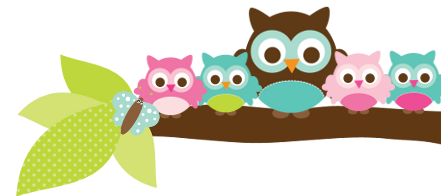 